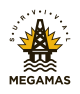 MEGAMAS TRAINING COMPANY SDN BHDYour First Choice HSE ParnterNEBOSH RegistrationPlease complete this form using only blue/black ink and write in BLOCK CAPITALS. Megamas Training Company Sdn Bhd cannot accept responsibility for errors made by candidates in completing this form. The application form below contains all the information that NEBOSH require. Late entries will not be accepted by NEBOSH under any circumstances. Incomplete registration forms mean NEBOSH will not register you for the examination(s).
Please include a scan of a photopage of your I.C or Passport. NEBOSH will require this to verify your ID.Please complete this form using only blue/black ink and write in BLOCK CAPITALS. Megamas Training Company Sdn Bhd cannot accept responsibility for errors made by candidates in completing this form. The application form below contains all the information that NEBOSH require. Late entries will not be accepted by NEBOSH under any circumstances. Incomplete registration forms mean NEBOSH will not register you for the examination(s).
Please include a scan of a photopage of your I.C or Passport. NEBOSH will require this to verify your ID.Please complete this form using only blue/black ink and write in BLOCK CAPITALS. Megamas Training Company Sdn Bhd cannot accept responsibility for errors made by candidates in completing this form. The application form below contains all the information that NEBOSH require. Late entries will not be accepted by NEBOSH under any circumstances. Incomplete registration forms mean NEBOSH will not register you for the examination(s).
Please include a scan of a photopage of your I.C or Passport. NEBOSH will require this to verify your ID.Section 1 - Personal DetailsSection 1 - Personal DetailsSection 1 - Personal DetailsSection 2 – Mailing Address & Contact DetailsSection 3 – Course DetailsSection 4 – Declaration of Educational AchievementSection 5 – PaymentBooking & Cancellation PolicyPlease return form to:bookings@megamas.comKuala Belait Head OfficeLot 3593, Spg 26, Jln Mumong / Kuala BalaiKuala Belait KA1132Brunei DarussalamPhone: (673) 334 2212/ 333 2800/ 2842/ 2872  Fax: (673) 333 2845Kiulap, Bandar Branch OfficeUnit 16, 2nd Floor, Block B, Regent Square,Lot 60153, Kg. KiulapBrunei DarussalamTelefax: (673) 223 2585Booking PolicyReserved places for any course presented by Megamas Training Company Sdn Bhd are only confirmed on receipt of payment in full. Failure to comply with this requirement may result in NEBOSH registration being delayed and candidates being unable to take the examination with the course.Cancellation PolicyIn the event that registration is complete but a candidate is unable to attend the course, the following rules will apply.Cancellation more than 4 weeks (working days) prior to the start of the course, full refund of deposit or transfer to another NEBOSH course run by Megamas.Cancellation more than 21 days (working days) prior to the start of the course, full refund of deposit less B$300 administration fee, or transfer to another NEBOSH course run by Megamas.Cancellation less than 21 days (working days) prior to the start of the course, 50% refund of all fees will be made.Cancellation less than 14 days (working days prior to the start of the course, no refund will be made.Megamas Training Company Sdn Bhd reserves the right to cancel a course in extreme circumstances. Candidates will have the choice to register for the next suitable course or to be repaid all recoverable costs.Please return form to:bookings@megamas.comKuala Belait Head OfficeLot 3593, Spg 26, Jln Mumong / Kuala BalaiKuala Belait KA1132Brunei DarussalamPhone: (673) 334 2212/ 333 2800/ 2842/ 2872  Fax: (673) 333 2845Kiulap, Bandar Branch OfficeUnit 16, 2nd Floor, Block B, Regent Square,Lot 60153, Kg. KiulapBrunei DarussalamTelefax: (673) 223 2585OFFICE USE ONLYOFFICE USE ONLYOFFICE USE ONLYOFFICE USE ONLYRECEIPT NUMBERDATENOTES